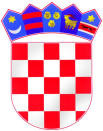 REPUBLIKA HRVATSKAKARLOVAČKA ŽUPANIJAOsnovna škola Eugena Kvaternika RakovicaRakovica 95, 47245 RakovicaTel./fax.: 047/784-016OIB: 89016155247KLASA: 600-04/23-03/08URBROJ: 2133-38-23-1U Rakovici, 12. srpnja 2023.	Sukladno člancima 35. do 39. Statuta Osnovne škole Eugena Kvaternika Rakovica, predsjednica Školskog odbora upućujePOZIVna 29. sjednicu Školskog odbora koja će se održati 14. srpnja 2023. godine s početkom u 07:00 sati, a koja će se održati elektroničkim putem. Za sjednicu se predlaže sljedećidnevni red:Usvajanje Zapisnika s prethodne 28. sjednice Donošenje Odluke o usvajanje polugodišnjeg financijskog izvješća Donošenje Odluke o usvajanju izvršenja polugodišnjeg izvješća za 2023.RazličitoPozivaju se članovi Školskog odbora da pročitaju Obrazloženje izvršenja polugodišnjeg izvješća i  Obrazloženje polugodišnjeg financijskog izvještaja te se:14. srpnja 2023. (petak) u vremenu od 07:00 do 14:00 sati upućivanjem elektroničke pošte na adresu os-rakovica@os-ekvaternika-rakovica.skole.hr očituju na sljedeća pitanja:Prihvaćate li zapisnik s 28. sjednice održane dana 20. 6. 2023.?Dajete li suglasnost za donošenje Odluke o usvajanju polugodišnjeg financijskog izvješćaDajete li suglasnost za donošenje Odluke o usvajanju izvršenja polugodišnjeg izvješća za 2023.?Predsjednica Školskog odbora:

(Marija Hazler, dipl.uč.)REPUBLIKA HRVATSKA
KARLOVAČKA ŽUPANIJA
OSNOVNA ŠKOLA EUGENA KVATERNIKA
ŠKOLSKI ODBOR
Rakovica 95, 47245 Rakovica	
OIB: 89016155247KLASA: 600-04/23-03/08
URBROJ: 2133-38-23-2
Rakovica, 14. srpnja 2023.Z A P I S N I Ks 29. sjednice Školskog odbora Osnovne škole Eugena Kvaternika Rakovica, održane elektronskim putem dana 14. srpnja 2023. s početkom u 07:00 i rokom očitovanja do 14:00 sati.Poziv s dnevnim redom i radnim materijalima za sjednicu upućen je članovima elektronskim putem.
Dnevni red:Usvajanje Zapisnika s prethodne 28. sjednice Donošenje Odluke o usvajanju polugodišnjeg financijskog izvješćaDonošenje Odluke o usvajanju izvršenja polugodišnjeg izvješća za 2023.RazličitoDo isteka roka za očitovanjem stiglo je očitovanje 6 članova Školskog odbora koji su suglasni sa dnevnim redom te je usvojeno sljedeće:Zapisnik sa prethodne sjednice je jednoglasno usvojenJednoglasno je donesena Odluka o izvršenju polugodišnjeg financijskog izvješća Jednoglasno je donesena Odluka o usvajanju izvršenja polugodišnjeg izvješća za 2023.Daljnjih rasprava ni upita nije bilo.Sjednica je završila u 14:00.Zapisničarka:                                                                     	   	  Predsjednica Školskog odbora: (Valentina Kraljiček, struč.spec.admin.publ.)			  (Marija Hazler, dipl.uč.) 